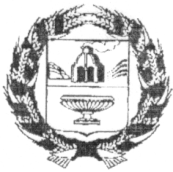 СОБРАНИЕ ДЕПУТАТОВ ВОСКРЕСЕНСКОГО СЕЛЬСОВЕТА ЗАРИНСКОГО РАЙОНА АЛТАЙСКОГО КРАЯ 00.10.2023                                                                                                            №0с.Воскресенка  	В соответствии с Федеральным законом от 02.03.2007  № 25-ФЗ «О муниципальной службе в Российской Федерации», пунктом 4 статьи 86 Бюджетного кодекса Российской Федерации, законом Алтайского края от 07.12.2007 №134-ЗС «О муниципальной службе в Алтайском крае» и постановлением Алтайского края от 22.06.2023г. № 224, Уставом муниципального образования Воскресенский сельсовет Заринского района Алтайского края Собрание депутатов			                                  РЕШИЛО:							1.Утвердить  размер должностных окладов муниципальных служащих администрации Воскресенского сельсовета Заринского района Алтайского края (приложение 1).	2.Настоящее решение  распространяется на правоотношения, возникшие с 01.01.2023.3. С вступлением в силу настоящего решения отменить решение Собрания депутатов от 22.11.2022 № 23.							4.Обнародовать настоящее решение в установленном Уставом муниципального образования Воскресенский  сельсовет Заринского района Алтайского края порядке.		5. Контроль за исполнением  настоящего решения возложить на постоянную комиссию Собрания депутатов Воскресенского сельсовета  по вопросам социальной политики,  народного образования, здравоохранения и культуры.Глава сельсовета							О. А. Дошлова                                                                                                                       Приложение                                                                                                   к решению Собрания депутатов                                                                                                   от 00.10.2023 №0Размер должностных окладов муниципальных служащих Администрации Воскресенского сельсовета Заринского района Алтайского края		                      Р Е Ш Е Н И ЕО  размерах  должностных окладов муниципальных служащих администрации Воскресенского сельсовета Заринского района№ п/пНаименование должностейРазмер денежного содержания, руб12312Численность до 1 тыс.человек1.Секретарь администрации  сельсовета6627